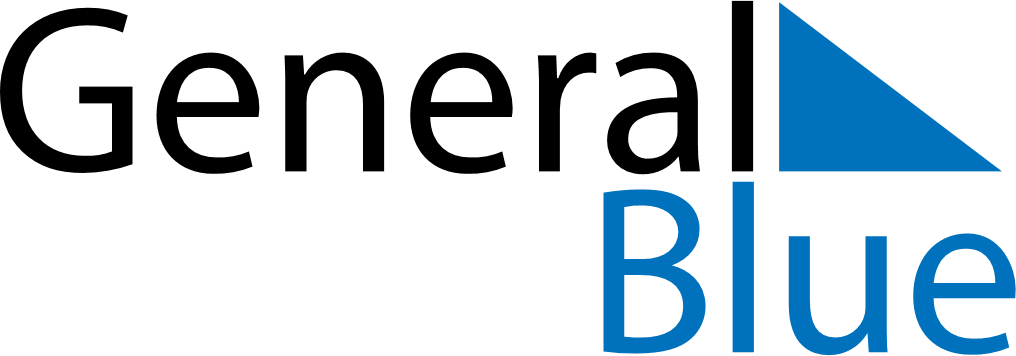 April 2023April 2023April 2023April 2023April 2023April 2023BelarusBelarusBelarusBelarusBelarusBelarusSundayMondayTuesdayWednesdayThursdayFridaySaturday123456789101112131415Easter Sunday16171819202122Orthodox Easter23242526272829Commemoration Day30NOTES